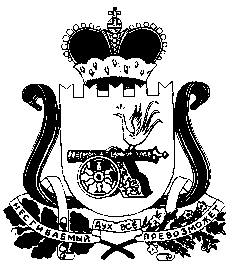 АДМИНИСТРАЦИЯПЕЧЕНКОВСКОГО СЕЛЬСКОГО ПОСЕЛЕНИЯПОСТАНОВЛЕНИЕ    от  05.10.2017            № 29О признании утратившими силу постановлений Администрации Печенковского сельского поселенияВ соответствии с Порядком разработки и утверждения административных регламентов предоставления муниципальных (государственных) услуг (функций) Администрацией Печенковского сельского поселения, утвержденным постановлением Администрации Печенковского сельского поселения от 25.02.2014 №7, на основании постановления Администрации Печенковского сельского поселения от 22.09.2017 №22 «Об утверждения перечня предоставляемых муниципальных услуг (исполнения функций)», Администрация Печенковского сельского поселения ПОСТАНОВЛЯЕТ:1. Признать утратившими силу постановления Администрации Печенковского сельского поселения:- от 09.04.2013 №14 «Об утверждении регламента по предоставлению Администрацией Печенковского сельского поселения муниципальной функции «Выдача справок о составе семьи»»;- от 13.04.2015 №12 «О внесении изменений в Административный регламент Администрации Печенковского сельского поселения по предоставлению муниципальной услуги «Выдача справок о составе семьи», утвержденный постановлением Администрации Печенковского сельского поселения от 02.04.2013 № 14»;- от 25.12.2013 №48 «Об утверждении административного регламента по предоставлению Администрацией Печенковского сельского поселения муниципальной услуги «Выдача выписок из похозяйственной книги и иных справок»»;- от 13.04.2015 №10 «О внесении изменений в Административный регламент Администрации Печенковского сельского поселения по предоставлению муниципальной услуги «Выдача выписок из похозяйственной книги и иных справок», утвержденный постановлением Администрации Печенковского сельского поселения от 25.12.2013 № 48»;- от 03.11.2015 № 25 «О внесении изменений в Административный регламент Администрации Печенковского сельского поселения по предоставлению муниципальной услуги «Выдача выписок из похозяйственной книги и иных справок»»;2. Признать утратившими силу пункты 10, 11 постановления Администрации Печенковского сельского поселения от 27.05.2016 №25 «О внесении изменений в Административные регламенты по предоставлению Администрацией Печенковского сельского поселения муниципальных услуг».3. Настоящее  постановление вступает в силу со дня его подписания Главой муниципального образования Печенковское сельское поселение, подлежит размещению  на официальном сайте муниципального образования Печенковское сельское поселение в сети «Интернет», и обнародованию в местах предназначенных для обнародования нормативных правовых актов.Глава  муниципального образования Печенковское сельское поселение                                                    Р.Н.Свисто